NOVA POLICEALNA SZKOŁA MEDYCZNAZAWÓDASYSTENTKA STOMATOLOGICZNA325101PROFESSIONDENTAL ASSISTANTS AND THERAPISTS3251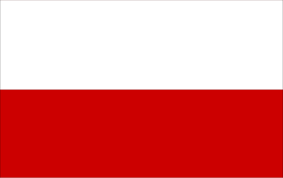 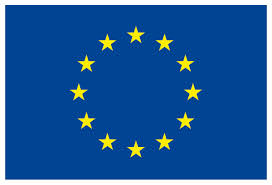 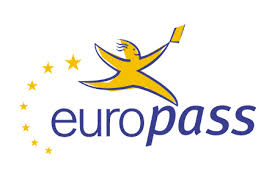 Szkolny plan nauczaniaSzkolny plan nauczaniaSzkolny plan nauczaniaSzkolny plan nauczaniaSzkolny plan nauczaniaSzkolny plan nauczaniaSzkolny plan nauczaniaSzkolny plan nauczaniaSzkolny plan nauczaniaSzkolny plan nauczaniaZawód: Asystentka stomatologicznaZawód: Asystentka stomatologicznaZawód: Asystentka stomatologicznaZawód: Asystentka stomatologicznaZawód: Asystentka stomatologicznaZawód: Asystentka stomatologicznaZawód: Asystentka stomatologicznaZawód: Asystentka stomatologicznaZawód: Asystentka stomatologicznaZawód: Asystentka stomatologicznaZawód: Asystentka stomatologicznaZawód: Asystentka stomatologicznaSymbol zawodu: 325101Symbol zawodu: 325101Symbol zawodu: 325101Symbol zawodu: 325101Symbol zawodu: 325101Kwalifikacje:Kwalifikacje:Kwalifikacje:Kwalifikacje:Kwalifikacje:K1K1Asystowanie lekarzowi dentyście i utrzymanie gabinetu w gotowości do pracy (Z.15.)Asystowanie lekarzowi dentyście i utrzymanie gabinetu w gotowości do pracy (Z.15.)Asystowanie lekarzowi dentyście i utrzymanie gabinetu w gotowości do pracy (Z.15.)Asystowanie lekarzowi dentyście i utrzymanie gabinetu w gotowości do pracy (Z.15.)Asystowanie lekarzowi dentyście i utrzymanie gabinetu w gotowości do pracy (Z.15.)Asystowanie lekarzowi dentyście i utrzymanie gabinetu w gotowości do pracy (Z.15.)Asystowanie lekarzowi dentyście i utrzymanie gabinetu w gotowości do pracy (Z.15.)Asystowanie lekarzowi dentyście i utrzymanie gabinetu w gotowości do pracy (Z.15.)Asystowanie lekarzowi dentyście i utrzymanie gabinetu w gotowości do pracy (Z.15.)Asystowanie lekarzowi dentyście i utrzymanie gabinetu w gotowości do pracy (Z.15.)LpLpObowiązkowe zajęcia edukacyjneObowiązkowe zajęcia edukacyjneObowiązkowe zajęcia edukacyjneSemestrSemestrSemestrLiczba godzin tygodniowo w cyklu kształceniaLiczba godzin tygodniowo w cyklu kształceniaLiczba godzin w cyklu kształceniaLiczba godzin w cyklu kształceniaLpLpObowiązkowe zajęcia edukacyjneObowiązkowe zajęcia edukacyjneObowiązkowe zajęcia edukacyjneIIIIILiczba godzin tygodniowo w cyklu kształceniaLiczba godzin tygodniowo w cyklu kształceniaLiczba godzin w cyklu kształceniaLiczba godzin w cyklu kształcenia11Podstawy przedsiębiorczościPodstawy przedsiębiorczościPodstawy przedsiębiorczości 2113232Kształcenie zawodowe teoretyczneKształcenie zawodowe teoretyczneKształcenie zawodowe teoretyczneKształcenie zawodowe teoretyczneKształcenie zawodowe teoretyczneKształcenie zawodowe teoretyczneKształcenie zawodowe teoretyczneKształcenie zawodowe teoretyczneKształcenie zawodowe teoretyczneKształcenie zawodowe teoretyczneKształcenie zawodowe teoretyczneKształcenie zawodowe teoretyczne22Podstawy działalności gospodarczej w ochronie zdrowiaPodstawy działalności gospodarczej w ochronie zdrowiaPodstawy działalności gospodarczej w ochronie zdrowia 2 211323233Zarys anatomii, patofizjologii i pierwsza pomocZarys anatomii, patofizjologii i pierwsza pomocZarys anatomii, patofizjologii i pierwsza pomoc21,51,51,51,5484844Komputerowe wspomaganie w ochronie zdrowiaKomputerowe wspomaganie w ochronie zdrowiaKomputerowe wspomaganie w ochronie zdrowia1,50,750,75242455Działalność zawodowa asystentki stomatologicznejDziałalność zawodowa asystentki stomatologicznejDziałalność zawodowa asystentki stomatologicznej4223,53,5969666Język obcy w stomatologiiJęzyk obcy w stomatologiiJęzyk obcy w stomatologii331,51,5484877Język migowyJęzyk migowyJęzyk migowy2,51,251,254040Liczba godzin semestrze:Liczba godzin semestrze:Liczba godzin semestrze:Liczba godzin semestrze:Liczba godzin semestrze:108,58,59,59,5288288Kształcenie zawodowe praktyczneKształcenie zawodowe praktyczneKształcenie zawodowe praktyczneKształcenie zawodowe praktyczneKształcenie zawodowe praktyczneKształcenie zawodowe praktyczneKształcenie zawodowe praktyczneKształcenie zawodowe praktyczneKształcenie zawodowe praktyczneKształcenie zawodowe praktyczneKształcenie zawodowe praktyczneKształcenie zawodowe praktyczne88Asystowanie lekarzowi dentyścieAsystowanie lekarzowi dentyścieAsystowanie lekarzowi dentyście3,56,56,55,55,516016099Prowadzenie dokumentacji medycznej i finansowej w stomatologiiProwadzenie dokumentacji medycznej i finansowej w stomatologiiProwadzenie dokumentacji medycznej i finansowej w stomatologii1,5332,52,580801010Trening umiejętności społecznychTrening umiejętności społecznychTrening umiejętności społecznych2111,51,54848Liczba godzin w semestrze:Liczba godzin w semestrze:Liczba godzin w semestrze:Liczba godzin w semestrze:Liczba godzin w semestrze:710,510,59,59,52882881111Praktyka zawodowa  - liczba tygodni (1 tydzień = 40 godzin)Praktyka zawodowa  - liczba tygodni (1 tydzień = 40 godzin)Praktyka zawodowa  - liczba tygodni (1 tydzień = 40 godzin)2 tyg.2 tyg.2 tyg.160160Łączna liczba godzin w semestrze:Łączna liczba godzin w semestrze:Łączna liczba godzin w semestrze:Łączna liczba godzin w semestrze:Łączna liczba godzin w semestrze:1919192020608608Minimalny wymiar praktyk zawodowychtyg.tyg.tyg.godz.godz.sem I - zgodnie z podstawą programową2228080sem II - zgodnie z podstawą programową2228080Razem 444160160Egzamin potwierdzający kwalifikację K1 odbywa się pod koniec drugiego semestru.Egzamin potwierdzający kwalifikację K1 odbywa się pod koniec drugiego semestru.Egzamin potwierdzający kwalifikację K1 odbywa się pod koniec drugiego semestru.Egzamin potwierdzający kwalifikację K1 odbywa się pod koniec drugiego semestru.Egzamin potwierdzający kwalifikację K1 odbywa się pod koniec drugiego semestru.Egzamin potwierdzający kwalifikację K1 odbywa się pod koniec drugiego semestru.Egzamin potwierdzający kwalifikację K1 odbywa się pod koniec drugiego semestru.Egzamin potwierdzający kwalifikację K1 odbywa się pod koniec drugiego semestru.Egzamin potwierdzający kwalifikację K1 odbywa się pod koniec drugiego semestru.Egzamin potwierdzający kwalifikację K1 odbywa się pod koniec drugiego semestru.Egzamin potwierdzający kwalifikację K1 odbywa się pod koniec drugiego semestru.Egzamin potwierdzający kwalifikację K1 odbywa się pod koniec drugiego semestru.Egzamin potwierdzający kwalifikację K1 odbywa się pod koniec drugiego semestru.Egzamin potwierdzający kwalifikację K1 odbywa się pod koniec drugiego semestru.